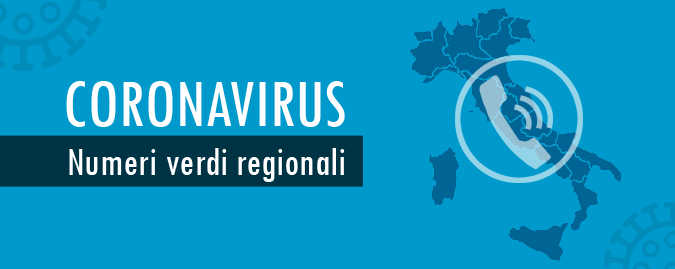 In caso di sintomi o dubbi, rimani in casa, non recarti al pronto soccorso o presso gli studi medici ma chiama al telefono il tuo medico di famiglia, il tuo pediatra o la guardia medica. Oppure chiamaNumero verde Emilia-Romagna:800 033 033Numero di pubblica utilità nazionale1500Dipartimento di Sanità Pubblicadell'Ausl di Parma0521 396436.